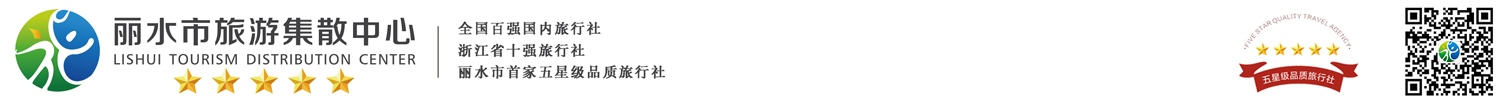 温州江心屿印象南塘一日行程单行程安排费用说明其他说明产品编号454247出发地全国联运目的地行程天数1去程交通汽车返程交通汽车参考航班无无无无无产品亮点无无无无无D1D1行程详情上午：丽水指定时间集合，乘坐大巴至温州市区（车程约2小时），抵达后前往游览中国四大名屿之一、著名的诗之岛——【江心屿】（游览时间约1.5小时），江心双塔、江心寺、江心园林、夫妻树、浩然楼。该屿风景秀丽，东西双塔凌空，映衬江心寺，历来被称为“瓯江蓬莱”。历代著名诗人谢灵运、孟浩然、韩愈、陆游、文天祥等都曾相继留迹江心屿 用餐早餐：X     午餐：X     晚餐：X   住宿无费用包含1、门票：以上所列景点第一大门票； 1、门票：以上所列景点第一大门票； 1、门票：以上所列景点第一大门票； 费用不包含1、不含正餐费用； 1、不含正餐费用； 1、不含正餐费用； 保险信息特别告知：按《中华人民共和国旅游法》第五十七条及本公司的规定，游客出团前应当与本公司签订完毕旅游合同。未签订旅游合同的，本公司保留单方面终止服务的权利。签字即表示游客已仔细阅读并完全理解本旅游行程单中各个组成部分的内容及含义，并完全同意本条约定的双方的权利和义务。